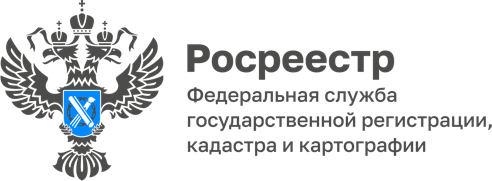 04.08.2022Пресс-служба УправленияРосреестра по Приморскому краю+7 (423) 245-49-23, доб. 1085
25press_rosreestr@mail.ru690091, Владивосток, ул. Посьетская, д. 48Почти 60 гектаров земли вовлечено в оборот в целях жилищного строительства с начала годаВ 2022 году выявлено порядка 240 земельных участков и территорий, возможных к вовлечению в оборот в целях жилищного строительства. Общая площадь выявленных земель составляет почти 1000 га.15 земельных участков, находящихся на территории Приморья, было вовлечено в оборот за последние три месяца в рамках реализации проекта «Земля для стройки».Об этом, в частности, шла речь на заседании оперативного штаба проекта, которое прошло в Администрации Артёмовского городского округа. Участие в нем приняли глава Артёмовского городского округа Вячеслав Квон, представители Управления Росреестра по Приморскому краю и ряда Министерств Приморского края – строительства, экономики, имущественных и земельных отношений, а также Территориального управления Росимущества в Приморском крае, УФНС России по Приморскому краю. Напомним, проект «Земля для стройки» - это сервис на базе публичной кадастровой карты, позволяющий в онлайн-режиме оценить и выбрать территории для жилищного строительства, а подписанное летом прошлого года Соглашение между Росреестром и Правительством Приморского края призвано обеспечить наполнение и успешное функционирование этого сервиса. Для проведения анализа эффективности использования земельных участков и определения возможности их вовлечения в оборот в целях жилищного строительства во всех регионах Российской Федерации были созданы оперативные штабы, в которые вошли представители федеральных и региональных органов государственной власти и органов местного самоуправления. В Приморском крае оперативным штабом руководит Евгений Русецкий, возглавляющий Управление Росреестра по Приморскому краю.«Почти 60 гектаров земли вовлечено в оборот для жилищного строительства с начала года; только за последние три месяца в оборот было вовлечено 15 земельных участков – и это стало максимальным числом единовременного вовлечения участков за всё время существования проекта «Земля для стройки», - говорит заместитель руководителя Управления Росреестра по Приморскому краю Александр Дьяченко. -  Скоро на этих землях, которые обрели арендаторов или собственников, будут возведены дома. Ну, а нам предстоит дальнейшая работа по наполнению «Земли для стройки». Впервые заседание оперштаба было выездным – это хорошая практика, ведь наполнение сервиса, вовлечение в оборот новых земельных участков – большая коллективная работа многих структур; надеемся, что вслед за Артёмом к ней более активно присоединятся Администрации и других муниципальных образований». Напомним, пользоваться сервисом «Земля для стройки» достаточно просто – он доступен и для физических лиц, и для застройщиков.  Для поиска подходящего земельного участка на Публичной кадастровой карте (https://pkk.rosreestr.ru) необходимо указать тип объекта «Жилищное строительство», далее внести в поисковую строку индекс Приморского края, двоеточие и звездочку (25:*). Система отобразит имеющиеся в крае свободные земельные участки с границами и сведения о них (адрес, площадь, наличие инженерных сетей и т.д.). После выбора земельного участка появляется возможность направить обращение о своей заинтересованности в уполномоченный орган, нажав на ссылку «Подать обращение» в информационном окне объекта. Желающему построить частный жилой дом нужно подавать заявку на участок для индивидуального жилищного строительства, а земельные участки, предназначенные для строительства многоквартирных домов, будут предоставляться компаниям-застройщикам.О РосреестреФедеральная служба государственной регистрации, кадастра и картографии (Росреестр) является федеральным органом исполнительной власти, осуществляющим функции по государственной регистрации прав на недвижимое имущество и сделок с ним, по оказанию государственных услуг в сфере ведения государственного кадастра недвижимости, проведению государственного кадастрового учета недвижимого имущества, землеустройства, государственного мониторинга земель, навигационного обеспечения транспортного комплекса, а также функции по государственной кадастровой оценке, федеральному государственному надзору в области геодезии и картографии, государственному земельному надзору, надзору за деятельностью саморегулируемых организаций оценщиков, контролю деятельности саморегулируемых организаций арбитражных управляющих. Подведомственными учреждениями Росреестра являются ФГБУ «ФКП Росреестра» и ФГБУ «Центр геодезии, картографии и ИПД». В ведении Росреестра находится АО «Ростехинвентаризация – Федеральное БТИ.